Tomás de Kempis *  1380 - 1451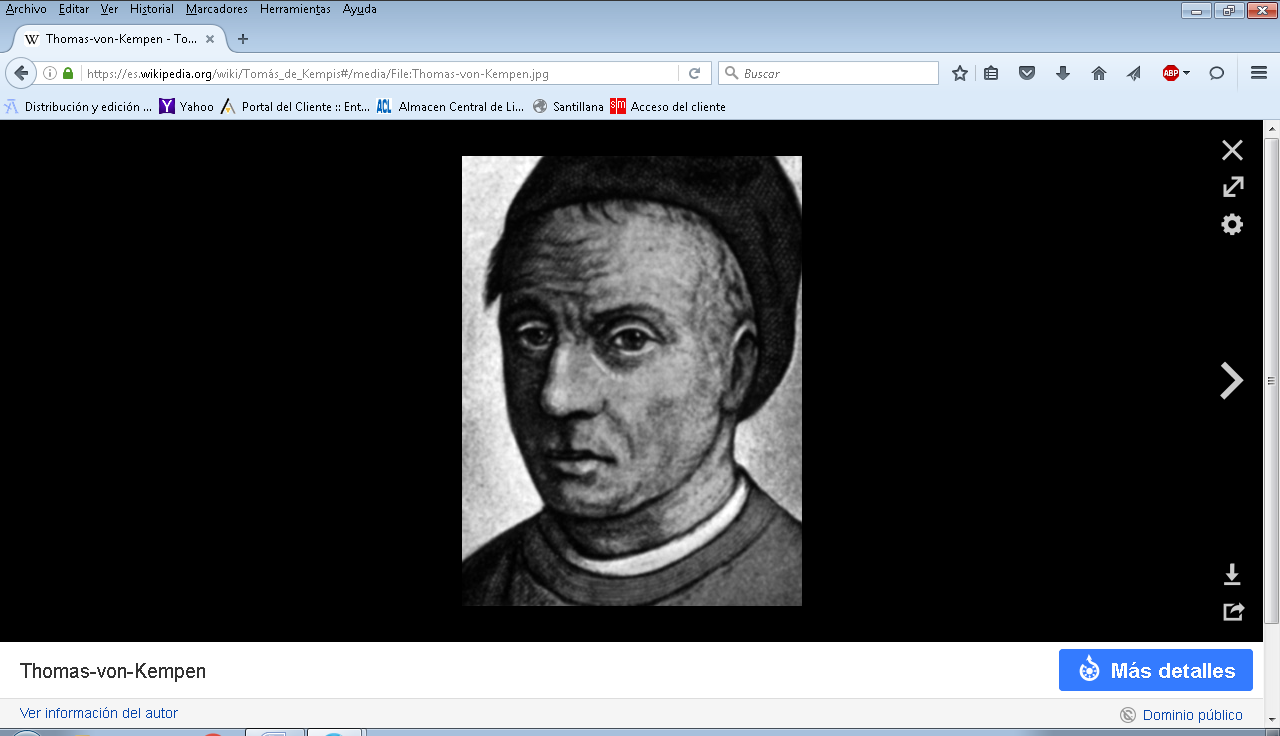 Es conveniente asociar la vida espiritual del catequista con el ejercicio de su misión. Y para la vida espiritual es más ventajoso tener algún texto que guíe y ayude a pensar y a rezar. aunque el más importante es el Evangelio mismo que es insustituible. Durante siglos el libro de "La Imitación de Cristo" ha sido muy apreciado por los evangelizadores y por los apóstoles de la palabra. Se puede leer algo de ese libro de cuando en cuando y seguro que sus sentencias impresionan, animan y mejoran.  Tomás de Kempis (Kempen, 1380 - Zwolle, 30 de agosto de 1471) fue un canónigo agustino del siglo XV, autor de la Imitación de Cristo, una de las obras de devoción cristiana más conocida desde entonces, redactada para la vida espiritual de los monjes y frailes, que ha tenido una amplia difusión entre los miembros de la Iglesia católica; algunos importantes autores de espiritualidad cristiana le han dado gran relieve, como Teresa de Lisieux, Bossuet y Juan Bosco, entre otros.    Si bien la autoría de esta obra fue ampliamente contestada por autores posteriores, en la actualidad se tiene como histórica su atribución a Tomás de Kempis, para algunos inspirado en las obras del místico flamenco beato Rusbroquio, muerto en 1381. La Iglesia anglicana lo considera santo.Tomás, cuyo nombre era Thomas Hemerken, Thomas Hämerken o Thomas van Kempen, nació en la ciudad de Kempen, al noroeste de Colonia, Alemania, en 1380 y murió en Zwolle, al noreste de Ámsterdam, en 1471. Hijo de artesanos, su apellido paterno era Hemerken o Hämmerlein, que en castellano significa "pequeño martillo". Su hermano mayor, Johannes, fue enviado por sus padres a estudiar a la ciudad holandesa de Deventer cuando tenía doce años. En 1395 sería su turno y el muchacho, que esperaba encontrar en Deventer a su hermano mayor, descubrió con sorpresa que John había entrado en la orden monacal de los agustinos. Comenzó entonces sus estudios a los 13 años en un centro dirigido por una asociación conocida como los Hermanos de la Vida Común que practicaban lo que conocían como la "devoción moderna". Llegó a ser un experto copista, una de las profesiones de la época previas a la proliferación de la imprenta y en general del dominio de los monjes, con lo que pudo sostenerse económicamente. La convivencia con la Asociación de los Hermanos de la Vida Común hizo que Tomás siguiera los pasos de su hermano John hacia la vida religiosa y de esta manera pidió ingresar en el ConventoAgustino de Monte Santa Inés (Agnettenberg) cerca de Zwolle.   En aquel lugar su hermano era ya el prior. Aunque fue acogido por la comunidad, no se le permitió ir a Monte Santa Inés como esperaba, sino que se le pidió que permaneciera más tiempo en Deventer para terminar sus estudios. Deventer era por entonces el centro más importante de espiritualidad en Holanda y, según VincentSecully, foco y centro del revivir del fervor cristiano en los Países Bajos del siglo XIV a la manera de "los primeros cristianos de Jerusalén y Antioquía". Tomás estaría en dicha ciudad por siete años, tiempo en el cual terminó sus estudios de humanidades.Vida religiosaEn Deventer, Tomás no sólo terminó sus estudios de humanidades, sino que adquirió perfil como autor de grandes obras de devoción y espiritualidad cristiana. Tras un breve período en tal menester pidió a sus superiores pasar al Convento de Agnettenberg, en Windesheim, donde estaba su hermano. Dicho convento, que albergaría la rama clerical del movimiento conocido como Hermanos de la Vida Común, estaba aún a medio edificar al llegar Tomás. Al encargársele que lo terminara, los trabajos requirieron algunos años y, asimismo, el aplazamiento de su período de noviciado hasta 1406. Las obras del convento, ampliamente documentadas, fueron la única razón del retraso, y no como algunos sugieren --para objetar la autoría de sus obras-- que Kempis fuera hombre de poca inteligencia. Antes bien, mereció ser ordenado sacerdote en 1413 y subprior en 1429. El Convento experimentó un período de dificultades debido al rechazo papal de la elección de Rudolph von Diepholt como obispo de Utrecht; en tal ocasión, los monjes fueron desterrados de Agnettenberg entre 1429 y 1432.Pero en general la vida de Tomás transcurría plácidamente entre los ejercicios de ascesis y los escritos devocionales, las lecturas y su actividad como copista. Copió la Biblia cuatro veces, una de ellas en cinco volúmenes que se conservan en Darmstadt. En su sabia enseñanza abundan las citas bíblicas y patrísticas. Su dedicación a la enseñanza de novicios y jóvenes influye en el estilo sencillo y pedagógico de su obra, por tanto siempre actual.ObraLos monjes copistas medioevales eran las "editoriales" de entonces. Tomás de Kempis fue uno de estos hombres que dedicó su vida a elaborar volúmenes de las obras más importantes. El sólo hizo cuatro copias de la Biblia.Tomás pertenece a esa escuela mística que se difunde especialmente en el norte de Europa, de Suiza a Holanda. Fue un seguidor de Gerardo Groot, fundador de los Hermanos de la Vida Común. Sus escritos son de carácter devocional e incluyen meditaciones, cartas, sermones, así como una Vida de Santa Ludvina para ejemplo de virtud en la adversidad. Escribió asimismo las biografías de Groote, Radewijns y nueve de sus compañeros. Todas sus obras, en especial la Imitatio Christi, están inspiradas por el espíritu ascético y místico que le inspira el amor a Cristo.Libros  suyos fueron:     La Imitación de Cristo.     Verdadera Sapienza (Vera Sapentia).     Sermones a los Novicios Regulares, publicado en Londres, 1907.     Oraciones y Meditaciones sobre la Vida de Cristo, Publicado en Londres 1904.     La Encarnación y Vida de Nuestro Señor Jesucristo, Publicado en Londres 1907.     Vida de Santa Lydwine, Virgen (Tomás fue el editor de la obra).Imitación de Cristo.   Obra de Tomás de Kempis, aunque la crítica puso en duda tal paternidad. Se atribuyó a Juan Gersen de Verceli, a Juan Gerson o a Gerardo Groot. Hoy parece que la autoría de Tomás de Kempis es segura. El libro está escrito desde la experiencia personal. Tal vez esa sea la clave de su éxito histórico en  durante siglos: mas de 6.000 (sic) ediciones en 100 casi idiomas.   Su nombre era Tomas Hemerquen, Nació en Kempen o Kempis, en Deventer de Holanda, Diócesis de Colonia en 1380. De buena formación entró en Agnetenberg, en la sociedad de Windesheim. Se dedicó en su convento a copiar códices y a escribir diversas obras en clave de la "devotio moderna" entonces vigente, forma ascética del primer renacimiento, intimista, piadosa, subjetiva.    Compuso multitud de himnos religiosos y de obras ascéticas, como "Soliloquios del alma", "Sermones a los Novicios", "Sermones sobre " y la más espiritual de todas, "De la elevación de la mente."Su nombre quedó siempre vinculado a la "Imitación de Cristo" que, aunque hubo dudas sobre su paternidad, hay se le atribuye por unanimidad.
    Con su hermano, también religioso de la misma Institución, promovió el movimiento de la "Devotio moderna", en contra de la especulación vacía de  decadente y en favor de una espiritualidad más personal, intimista y devocional. Joven todavía se puso bajo la dirección del prior Florencio Radewijn y con 20 compañeros formaron el grupo inicial de los Hermanos regulares de la vida común. En 1399 se marchó al Monasterio agustino del monte de Santa Inés en Zwolle, diócesis de Utrech. En 1406 profesó. Los primeros años dejaron huellas profundas de amor a la oración.
   Fue ordenado sacerdote en 1413. Su vida transcurrió en los claustros como copista. En 1429 tuvo que marchar con toda la comunidad a Lunkense, al estar la diócesis de Utrech en entredicho por parte de Roma. Luego acompañó a su hermano de sangre Juan Kempis, entonces prior de Anmhein (Holanda) Al final regresó al monasterio de Santa Inés, donde falleció a los 92 años el 25 de julio de 1471. 
    El "Kempis" está escrito en cuatro volúmenes o libros, de hechura un tanto diferente en estilo y en contenido. Y es que el autor trató de poner en sus páginas sus experiencias a lo largo de bastantes años, tal vez entre veinte y treinta.    El libro primero de  de Cristo se titula "Avisos provechosos para la vida espiritual". Recoge ideas sobre la lucha activa que exige la conversión y sobre los obstáculos que se presentan a quien desea hacerse santo. Habla con espíritu ascético de la "la sirena" de este mundo, o sea la atracción, el deseo de dar gusto al egoísmo y del afán de honores, riquezas y gozos sensuales. Es el retrato de lo que Tomás tuvo que sufrir hasta sus 30 años de luchas y peligros en los que triunfó.   El libro segundo trata de "De la conversión interior". Fue escrito después de muchas tribulaciones y desengaños, especialmente en el orden afectivo.   El tercero es "De la consolación interior". Lo escribe años después, ya maduro en la vida espiritual. A Cristo lo llama ya el Señor. Advierte por experiencia que  la santidad no depende de nuestro esfuerzo sino de la gracia de Dios. Ha crecido en humildad y exclama: "Cayeron los que eran como cedros del Líbano, y yo miserable  ¿qué podré esperar de mis solas fuerzas?" Por eso presenta la muerte como una liberación del alma para ir a una Patria feliz.    El libro cuarto de  está dedicado a  tituló "Del Santísimo Sacramento". Es un tratado hermoso sobre el Santísimo Sacramento.En un poema de comienzo del siglo XX se dice 
  Ha muchos años que busco el yermo, 
ha muchos años que vivo triste, 
ha muchos años que estoy enfermo, 
¡y es por el libro que tú escribiste! 
¡Oh Kempis, antes de leerte amaba 
la luz, las vegas, el mar Oceano; 
mas tú dijiste que todo acaba, 
que todo muere, que todo es vano! 
Antes, llevado de mis antojos, 
besé los labios que al beso invitan, 
las rubias trenzas, los grande ojos, 
¡sin acordarme que se marchitan! 
Mas como afirman doctores graves, 
que tú, maestro, citas y nombras, 
que el hombre pasa como las naves, 
como las nubes, como las sombras... 
huyo de todo terreno lazo, 
ningún cariño mi mente alegra, 
y con tu libro bajo del brazo 
voy recorriendo la noche negra... ¡Oh Kempis, Kempis, asceta yermo, 
pálido asceta, qué mal me hiciste! 
¡Ha muchos años que estoy enfermo, 
y es por el libro que tú escribiste!Amado NervoLibro primero: Avisos provechosos para la vida espiritual.
Imitación de Cristo y desprecio de todas las vanidades del mundodel bajo aprecio de si mismode la Doctrina de la Verdad De la prudencia en las acciones de la lección de las Santas Escrituras de los deseos desordenados que se ha de huir de la vana esperanza y de la soberbia que se ha de evitar la mucha familiaridadde la obediencia y sujeción que se ha de cercenar la demasía en las palabras como se debe adquirir la paz y del celo de aprovechar del provecho de las adversidades como se ha de resistir a las tentaciones que se deben evitar los juicios temerariosde las obras hechas por caridad de sobrellevar los defectos ajenos de la vida monástica de los ejemplos de los Santos Padres de los ejercicios del buen religioso del amor a la soledad y al silencio de la compunción del corazón consideración de la miseria humanade la meditación de la muertedel juicio y penas de los pecadoresde la fervorosa enmienda de toda nuestra vidaLibro segundo:  De la conversión interiorde la humilde sumisión del hombre bueno y pacifico del corazón puro y sencilla intención de la consideración de si mismo de la alegría de la buena conciencia del amor a Jesús sobre todas las cosas de la familiar amistad con Jesús del carecer de todo consuelo del agradecimiento por la Gracia de Dios cuan pocos son los que aman la Cruz del camino real de la Santa Cruz Libro tercero:De la consolación interior y del habla interior de Cristo al alma fiel que la Verdad habla dentro del alma sin sonido de palabras que las palabras de Dios se deben oír con humildad; 
y muchos no la consideran como deben que debemos andar con verdad y humildad delante de Dios del maravilloso efecto del Divino Amor de la prueba del verdadero amor que se ha de encubrir la Gracia bajo el velo de la humildad de la baja estimación de si mismo ante los ojos de Dios que todas las cosas se deben referir a Dios como al ultimo fin que en despreciando el mundo, es dulce cosa servir a Dios que los deseos del corazón se deben examinar y moderar declarase que cosa sea paciencia y la lucha contra el apetito de la obediencia del súbdito humilde, a ejemplo de Jesucristo que se han de considerar los secretos juicios de Dios, para que no nos envanezcamos como se debe uno haber y decir en todas las cosas que deseare que en solo dios se debe buscar el verdadero consuelo que todo nuestro cuidados se ha de poner en solo Dios que las miserias temporales se han de sufrir con igualdad de animo, a ejemplo de Cristo de la tolerancia de las injurias, y como se prueba el verdadero paciente de la confesión de la propia flaqueza y de las miserias de esta vida que se ha de descansar en Dios sobre todos los bienes de la memoria de los innumerables beneficios de Dios de cuatro cosas que causan gran paz que se ha de evitar la curiosidad de saber vidas ajenas en que consiste la paz firme del corazón y el verdadero aprovechamiento de la excelencia del espíritu libre, la cual se alcanza mejor con la oración humilde que con la lectura que el amor propio nos estorba mucho el bien eterno contra las lenguas de los maldicientes como debemos rogar a Dios y bendecirle en el tiempo de la tribulación que se ha de pedir el favor divino, y de la confianza de recobrar la Gracia del desprecio de toda criatura para hallar al Criador de la abnegación de sí mismo y abdicación de todo apetito de la inconstancia del corazón; y que la intención final se ha de dirigir a Dios que al que ama es Dios muy sabroso en todo y sobre todo que en esta vida no hay seguridad de carecer de tentaciones contra los vanos juicios de los hombres de la pura y total renuncia de sí mismo para alcanzar libertad de corazón del buen régimen en cosas exteriores y del recurso a Dios en los peligros que el hombre no sea importuno en los negocios que no tiene el hombre se si bien alguno ni cosa de que alabarse del desprecio de toda honra temporal de que no debemos poner nuestra paz en los hombres contra la ciencia vana del mundo que nos se deben buscar las cosas exteriores que no se debe creer a todos, y que es fácil resbalar en las palabras de la confianza que debemos tener en Dios cuando nos injurian que todas las cosas pesadas se deben sufrir por la vida eterna del día de la Eternidad y de las angustias de esta vida del deseo de la vida Eterna, y bienes que se prometen a los que pelean como el hombre desconsolado se debe ofrecer en las manos de Dios que debemos hacer ejercicios humildes si no podemos en los sublimes que el hombre no se repute por digno de consuelo, sino de castigo de la gracia de Dios no se mezcla con el gusto de las cosas terrenas de los diversos movimientos de la naturaleza de la corrupción de la naturaleza y de la eficacia de la gracia divina que debemos negarnos a nosotros mismos y ser como Cristo por la Cruz que no debe acobardarse demasiado el que cae en algunas faltas que no se deben escudriñar las cosas altas y los juicios de Dios que toda la esperanza y confianza se debe poner en solo Dios Libro cuarto: Del Santísimo SacramentoExhortación a la sagrada Comunión con cuanta reverencia se ha de recibir a Jesucristo que Dios muestra al hombre gran bondad y caridad en este Sacramento que es provechoso comulgar con frecuencia que se conceden muchos bienes a los que devotamente comulgan de la dignidad del sacramento y del estado sacerdotal preguntase que debe hacerse antes de la comunión del examen de la propia conciencia y del propósito de la enmienda del ofrecimiento de Cristo en la Cruz y de la propia resignación que debemos ofrecernos a Dios con todas las cosas y rogarle por todos que no se debe dejar fácilmente la Sagrada Comunión que el Cuerpo de Cristo y la Sda Escritura son muy necesarios al alma fiel que debe disponerse con gran diligencia el que ha de recibir a Cristo que el alma devota debe desear con corazón unirse a en el Sacramento del ansia con que algunos devotos desean el cuerpo de Cristo de la gracia de la devoción se alcanza con humildad y abnegación que debemos manifestara Cristo nuestras necesidades y pedirle Gracia del amor fervoroso y vehemente deseo de recibir a Cristo que el hombre no debe ser curioso escudriñador de este sacramento, sino humilde imitador de Cristo, sometiendo su sentir a la Sagrada Fe 